Acta número 15 (quince) correspondiente a la Décima Quinta Sesión de   la Comisión Edilicia de Asistencia, Desarrollo Social y Humano y Participación Ciudadana celebrada el día viernes 17(diecisiete) de marzo del 2023 (dos mil veintitrés), reunidos en el Sala de Juntas del área de Regidores del H. Ayuntamiento Constitucional de San Pedro Tlaquepaque, Jalisco.-----------------------------------------------------------------------------------------------------------------------------------------------------------------------------------------------------------------------------------------------------------------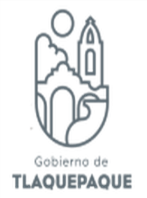 Buenas tardes a todas y todos en mi carácter de Regidor Presidente de la Comisión que nos ocupa les doy la bienvenida a la de la Décima Cuarta Sesión Ordinaria de la Comisión Edilicia de Asistencia, Desarrollo Social y Humano y Participación Ciudadana, así como al personal de la Secretaria del Ayuntamiento y del área de Transparencia que nos acompañan; Me permito dar inicio a esta sesión correspondiente a la fecha de hoy 17 (diecisiete) de marzo del año 2023 (dos mil veintitrés), estando debidamente constituidos en la Sala de Juntas del área de Regidores ubicada en calle Independencia número 10 (diez) en la colonia Centro perteneciente a la  Municipalidad de San Pedro Tlaquepaque, Jalisco; de conformidad y con fundamento en los arábigos 115 de nuestra Carta Magna en sus fracciones I  y II, así como el numeral 27 y 49 en su fracción II de la Ley de Gobierno y de la Administración Pública del Estado de Jalisco y en los artículos 73, 76, 77, 84, 99 del Reglamento de Gobierno y de la  Administración Pública del Ayuntamiento Constitucional de San Pedro Tlaquepaque, Jalisco, vigente y aplicable.Como PRIMER PUNTO del orden del día me permito verificar que exista quórum legal para sesionar mediante el pase de lista de asistencia:Presidenta Municipal Vocal Mirna Citlalli Amaya de Luna---------------------------(  )Regidora Vocal Adriana del Carmen Zúñiga Guerrero--------------------------------(  )Regidora Vocal Alma Dolores Hurtado Castillo-------------------------------(presente)Regidor Vocal Jorge Eduardo González de la Torre------------------------(presente)Y el de la voz Regidor Braulio Ernesto García Pérez-------(presente)Una vez constatada y nombrada la asistencia, doy cuenta que nos encontramos 3 (tres) de los 5 (cinco) integrantes de esta Comisión.Existiendo quórum legal para sesionar, mencionar que todos los acuerdos que aquí se tomen tendrán su validez legal. ---------------------------------------------------------------------------------------------------------------------------------- Informarles que mediante oficio con el número DGCJ 092/2023, se solicitó justificar la inasistencia de la Presidenta Municipal, toda vez que por motivos de agenda no le será posible asistir a la presente sesión por lo que mediante votación económica solicito si están de acuerdo de justificar su inasistencia favor de levantar su mano-----------------------------------------------------------------------------------------------------------------------------------------------------APROBADO POR MAYORIA-----------------------------------------------------------------------------------------------------------------------------------------------De igual manera informarles que la Regidora Adriana del Carmen Zúñiga Guerrero solicito su periodo vacacional mediante oficio con el número 0042/2023 mismo que fue autorizado legalmente, por ende informo que su asistencia se encuentra debidamente justificada--------------------------------------------------------------------------------------------------------------------------------------------------------------------------------------------- Conforme a lo establecido en el arábigo 90 del Reglamento de Gobierno y de la Administración Pública del Ayuntamiento Constitucional de San Pedro Tlaquepaque; siendo las 13(trece) horas con 08(ocho) minutos se declara abierta la sesión, por lo que propongo el siguiente orden del día:Primero. -   Lista de asistencia y verificación del quórum legal para sesionar.Segundo. - Lectura y en su caso aprobación del orden del día.Tercero. - Informes sobre la instalación de los Comités Técnicos de los programas sociales a cargo de la Coordinación General de Construcción de la Comunidad.Cuarto. -   Asuntos generales.Quinto. -   Clausura de la sesión. Por lo que mediante votación económica les pregunto a las y los integrantes de esta Comisión si se aprueba el orden del día, tengan a bien levantar su mano----------------------------------------------------------------------------------------- APROBADO POR MAYORIA-------------------------------------------------------------------------------------------------------------------Una vez aprobado el PRIMER PUNTO del orden del día con el pase de asistencia y el SEGUNDO PUNTO, con la lectura y aprobación del mismo pasamos a lo siguiente----------------------------------------------------------------------------------------------------------------------------------------------------------------------------------------------------------------A fin de desahogar el TERCER PUNTO DEL ORDEN DEL DIA, les informo que el pasado día 15(quince) de marzo del presente año 2023(dos mil veintitrés) en las instalaciones de la Coordinación General de Construcción de la Comunidad se sesiono para declarar debidamente instalado los siguientes comités técnicos de los programas sociales:Te Queremos Cuidarte.Te Queremos Familia.Te Queremos Jefa.Te Queremos con Talento.Te Queremos Bilingüe.Les informo que el programa de “Te Queremos Cuidarte” tiene un recurso de $8,000,0000.00 M.N (ocho millones de pesos), con espacios para 1000(mil) personas y se recibieron 900(novecientos) correos y 202(doscientas dos) llamadas, en el programa “Te Queremos Familia” tiene un recurso $5,600,000.00 M.N ( cinco millones seiscientos mil pesos para 600 (seiscientas) personas, en “Te Queremos Jefa” con un recurso de $8,000,000.00 M.N (ocho millones de pesos) con un padrón de 1000(mil) mujeres, “Te Queremos con Talento” con recurso de $3,200,000.00 M.N (tres millones doscientos mil pesos) con un padrón de 400 personas para becas, “Te Queremos Bilingüe” con recurso de $4,000,000.00 M.N (cuatro millones de pesos), con un padrón de 1000 (mil) becas, pregunto si tienen alguna duda o comentario respecto de la información proporcionada-------------------------------------------------------------------------------------------------------------------------HACE USO DE LA VOZ LA REGIDORA ALMA DOLORES HURTADO CASTILLO: ----------------------- Todo bien de mi parte----------------------------------------------------------------------------------------------------------------------------------------------------------------------------------------------------------------------------------------HACE USO DE LA VOZ EL REGIDOR JORGE EDUARDO GONZÁLEZ DE LA TORRE: Si quedo cubierto lo de Bilingüe----------------------------------------------------------------------------------------------------------------------------------------------------------------------HACE USO DE LA VOZ EL REGIDOR BRAULIO ERNESTO GARCIA PÉREZ: No, todavía hay vacantes, en ese tenemos que se registraron 73(setenta y tres) llamadas y 170 (ciento setenta) correos de solicitud, hay mucha capacidad todavía-----------------------------------------------------------------------------------------------------------------------------------------------------------------------------------------------------------------------------HACE USO DE LA VOZ LA REGIDORA ALMA DOLORES HURTADO CASTILLO: Una observación, solo en algunas delegaciones se va dar lo del programa----------------------------------------------------------------------------------------------------------------------------------------------------------------------------------------------------------------------------------------HACE USO DE LA VOZ EL REGIDOR BRAULIO ERNESTO GARCIA PÉREZ: Se pretende que se impartan en las bibliotecas del municipio, tengo entendido que empiezan  a finales de marzo, mencionaron algunas delegaciones como López Cotilla, las bibliotecas de San Martin de las Flores, Santa Anita, principalmente donde les queda más alejado del Centro de Tlaquepaque, también se impartirán en la Academia, no va haber necesidad que vallan a las instalaciones del Proulex si no que los maestros van a venir al municipio para comodidad de la personas y así mismo ya entonces concluyendo con los niveles que se les van a solicitar van a ser acreditados por la institución ----------------------------------------------------------------------------------------------------------------------------------------------------------------------------------------------------------------------------------------------------------------------------------------------------Para continuar con el CUARTO PUNTO del orden del día me permito preguntarles a las y a los integrantes de esta comisión si ¿tienen algún asunto que tratar? ----No-----------------------------------------------------------A fin de desahogar el QUINTO PUNTO del orden del día y no habiendo más asuntos que tratar se declara concluida esta Sesión de la Comisión siendo las 13(trece) horas con 12(doce) minutos del presente día 17(diecisiete) de marzo de la presente anualidad, declarando la clausura de la Sesión. -----------------------------------------------------------------------------------------------------------------------------------------------------------------------------------------------------------------Gracias a todas y todos por su asistencia.ATENTAMENTE:SAN PEDRO TLAQUEPAQUE, JALISCO., MARZO DEL 2023._____________________________________REGIDOR BRAULIO ERNESTO GARCIA PÉREZPresidente de la Comisión Edilicia de Asistencia, Desarrollo Social yHumano y Participación Ciudadana.__________________________________PRESIDENTA MUNICIPAL MIRNA CITALLI AMAYA DE LUNAVocal de la Comisión Edilicia de Asistencia, Desarrollo Social y Humano y Participación Ciudadana.                 ___________________________________REGIDORA ADRIANA DEL CARMEN ZUÑIGA GUERREROVocal de la Comisión Edilicia de Asistencia, Desarrollo Social yHumano y Participación Ciudadana.            _____________________________________REGIDORA ALMA DOLORES HURTADO CASTILLOVocal de la Comisión Edilicia de Asistencia, Desarrollo Social yHumano y Participación Ciudadana.__________________________________REGIDOR JORGE EDUARDO GONZÁLEZ DE LA TORREVocal de la Comisión Edilicia de Asistencia y Desarrollo Social yHumano y Participación Ciudadana.